关于2023年第二季度政务服务“好差评”评价信息的公示为进一步提升政务服务质量，实现政务服务“好差评”评价信息公开透明，现将2023年第二季度武陟县县直部门政务服务“好差评”评价信息公示如下：一、总体评价情况2023年第二季度武陟县县直部门政务服务“好差评”评价总数为128805个。二、政务服务“好差评”满意度2023年第二季度，武陟县县直部门政务服务“好差评”收到“非常满意”128805个、“满意”0个、“基本满意”0个、“不满意”0个、“非常不满意”0个，好评率100%。三、差评情况2023年第二季度收到差评0个。武陟县政务服务和大数据管理局2023年6月30日   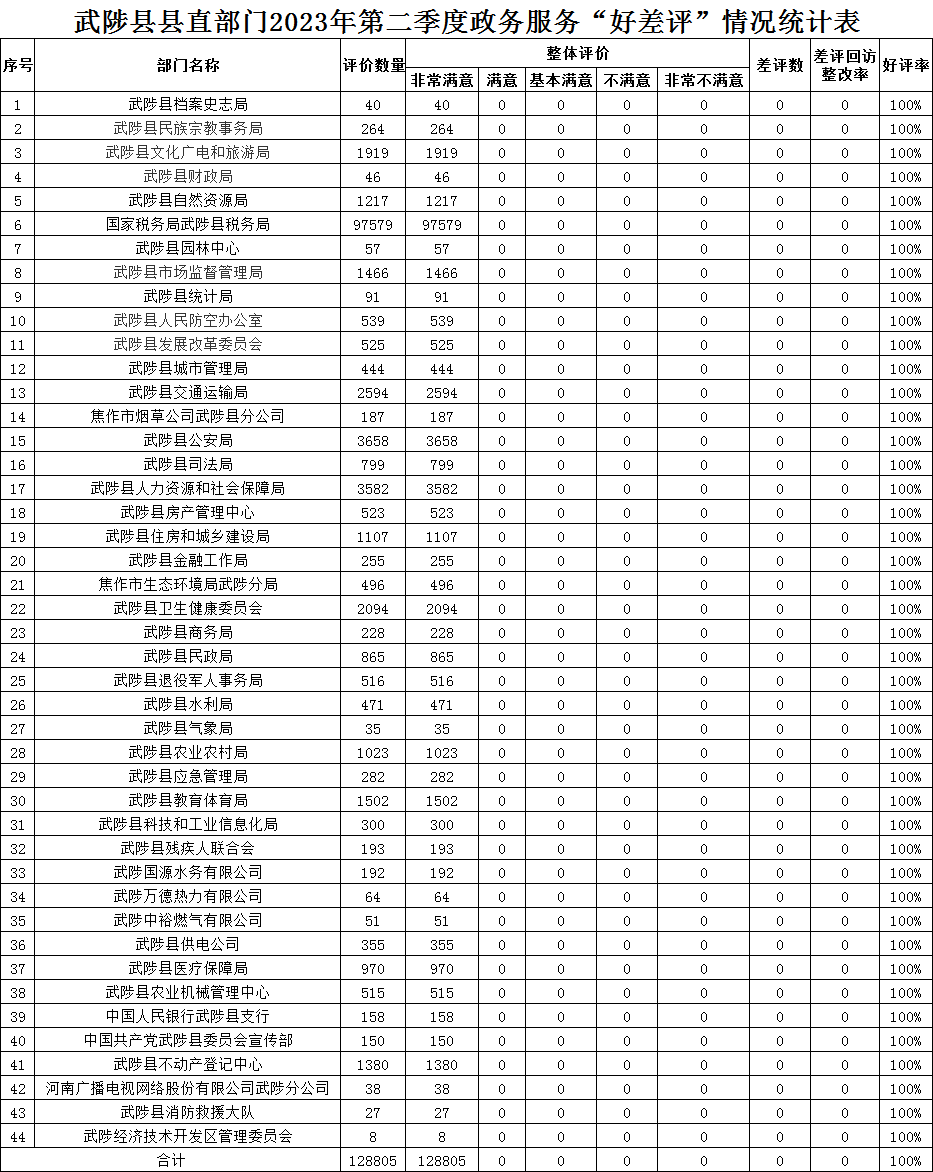 